                                             Speiseplan    					 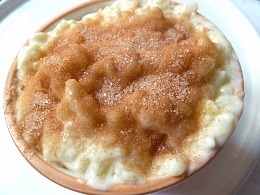 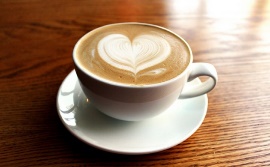 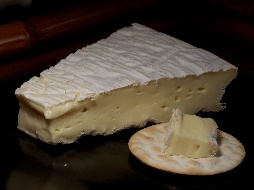  Das Küchenteam wünscht Ihnen einen guten Appetit            Ihre Ansprechpartnerin: Frau Zilic Pavlovic -  633                                                                                                                                                        *Vegetarische Schonkost                                                                                                                                                                                                                                                                                         Datum               Menü I         Menü II       AbendbeilageMontag11.09.2017LachscremesuppeCevapcici mit Butterreis und buntem SalatSchichtdessertBuchstabensuppeGnocchi mit Tomaten und Pesto*SchichtdessertGriebenschmalzDienstag12.09.2017Französische ZwiebelsuppeBurgunderbraten mit Porree-Gemüse und PetersilienkartoffelnGrießflammeriFranzösische ZwiebelsuppeAuberginen-Ricotta Lasagne*GrießflammeriNudelsalat mit getrockneten TomatenMittwoch13.09.2017Grünkohleintopf mit MettwurstVanillecreme mit SahneTomatensuppeOfen-Ratatouille mit BaguetteVanillecreme mit SahneHefezopf mit ButterDonnerstag14.09.2017ZucchinicremesuppeSchweinekotelette in Knoblauch-Weißweinsoße mit Rosmarinkartoffeln und SalatObstquarkZucchinicremesuppeKartoffelfrikadellen gefüllt mit Schafskäse*ObstquarkGrießbrei Freitag15.09.2017ReissuppeBackfisch mit Remoulade und warmen KartoffelsalatKaiserschmarrnReissuppePasta mit Mangold und Ricotta*KaiserschmarrnThunfischsalatSamstag16.09.2017Kartoffeleintopf mit Wiener WürstchenRote GrützeLauchcremesuppeItalienische ReispfanneRote GrützeKartoffeltaschenSonntag17.09.2017Rinderkraftbrühe mit EinlageHähnchenkeule mit Rosmarinkartoffeln und SalatEisHochzeitssuppePolenta Gemüsemedaillon mit Kartoffeln und Erbsen-MöhrengemüseEisDanny Sahne